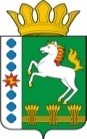 КОНТРОЛЬНО-СЧЕТНЫЙ ОРГАН ШАРЫПОВСКОГО РАЙОНАКрасноярского краяЗаключениена проект Постановления администрации Парнинского сельсовета «О внесении изменений в Постановление администрации Парнинского сельсовета от 30.10.2013 № 153-п « Об утверждении муниципальной программы Парнинского сельсовета «Развитие культуры» (в ред. от 23.06.2014 № 62-п, от 19.08.2014 № 90-п, от 02.10.2014 № 112-п, от 30.10.2014 № 129-п, от 28.07.2015 № 102-п, от 12.11.2015 № 185/2-п, от 24.08.2016 № 203-п)12 октября  2016 год 						   	                  № 96Настоящее экспертное заключение подготовлено Контрольно – счетным органом Шарыповского района на основании ст. 157 Бюджетного  кодекса Российской Федерации, ст. 9 Федерального закона от 07.02.2011 № 6-ФЗ «Об общих принципах организации и деятельности контрольно – счетных органов субъектов Российской Федерации и муниципальных образований», ст. 5 Решения Шарыповского районного Совета депутатов от 20.09.2012 № 31/289р «О внесении изменений и дополнений в Решение Шарыповского районного Совета депутатов от 21.06.2012 № 28/272р «О создании Контрольно – счетного органа Шарыповского района» (в ред. от 20.03.2014 № 46/536р, от 25.09.2014 № 51/573р, от 26.02.2015 № 56/671р),  п.1.2. Соглашения от 22.01.2015 «О передаче Контрольно-счетному органу Шарыповского района полномочий Контрольно-счетного органа Парнинского сельсовета по осуществлению внешнего муниципального финансового контроля».Представленный на экспертизу проект Постановления администрации Парнинского сельсовета «О внесении изменений в Постановление администрации Парнинского сельсовета от 30.10.2013 №153-п «Об утверждении муниципальной программы Парнинского сельсовета «Развитие культуры» (в ред. от 23.06.2014 № 62-п, от 19.08.2014 № 90-п, от 02.10.2014 № 112-п, от 30.10.2014 № 129-п, от 28.07.2015 № 102-п, от 12.11.2015 № 185/2-п, от 24.08.2016 № 203-п) направлен в Контрольно – счетный орган Шарыповского района 11 октября 2016 года, разработчиком данного проекта Постановления является администрация Парнинского сельсовета Шарыповского района.Основанием для разработки муниципальной программы являются:- статья 179 Бюджетного кодекса Российской Федерации;- Постановление администрации Парнинского сельсовета от 29.07.2013 № 94-п «Об утверждении Порядка разработки, утверждения и реализации   муниципальных программ»;- распоряжение администрации Парнинского сельсовета от 31.07.2013  № 28-р «Об утверждении перечня муниципальных программ Парнинского сельсовета».Ответственный исполнитель муниципальной программы администрация Парнинского сельсовета.Соисполнители муниципальной программы отсутствуют.Подпрограммой муниципальной программы является - народное творчество и культурно-досуговая деятельность.Целью муниципальной программы является создание условий для развития и реализации культурного и духовного потенциала населения.Задачей муниципальной программы является сохранение и развитие народных художественных традиций и создание равных условий для культурного развития населения.Мероприятие проведено 12 октября 2016 года.В ходе подготовки заключения Контрольно – счетным органом Шарыповского района были проанализированы следующие материалы:- проект Постановления администрации Парнинского сельсовета «О внесении изменений в постановление администрации Парнинского сельсовета от 30.10.2013 № 153-п «Об утверждении муниципальной программы Парнинского сельсовета «Развитие культуры» (в ред. от 23.06.2014 № 62-п, от 19.08.2014 № 90-п, от 02.10.2014 № 112-п, от 30.10.2014 № 129-п, от 28.07.2015 № 102-п, от 12.11.2015 № 185/2-п, от 24.08.2016 № 203-п).- паспорт муниципальной программы Парнинского сельсовета «Развитие культуры».Рассмотрев представленные материалы к проекту Постановления муниципальной программы «Развитие культуры» установлено следующее:В соответствии с проектом паспорта Программы происходит изменение по строке (пункту) «Информация по ресурсному обеспечению программы, в том числе в разбивке по источникам финансирования, по годам реализации программы».После внесения изменений строка  будет читаться:В муниципальную программу вносятся изменения в части перераспределения  бюджетных ассигнований  в сумме 95 000,00 рублей в связи с нехваткой ассигнований для осуществления региональных выплат с  КБК   813 0801 0219298 611  выполнение муниципального задания МБУК «Парнинская ЦКС» на КБК 813 0801 0219294 611 «Региональные выплаты и выплаты, обеспечивающие уровень заработной платы работникам бюджетной сферы не ниже размера минимальный заработной платы (минимального размера оплаты труда)». Рассмотрев представленные материалы к проекту Постановления  Контрольно-счётный  орган  отмечает следующее:1. В заключениях Контрольно – счетного органа Шарыповского района от 28.01.2016 № 10 и от 10.08.2016 № 75 было указано на  нарушение Постановления Правительства Красноярского края от 30.09.2013 № 511-п (в ред. от 29.04.2014 № 175-п, от 27.05.2014 № 213-п, от 30.07.2014 № 329-п, от 24.09.2014 № 417-п, от 30.09.2014 № 435-п, от 09.12.2014 № 577-п, от 24.02.2015 № 69-п, от 24.02.2015 № 70-п, от 18.06.2015 № 304-п, от 28.07.2015 № 402-п, от 01.12.2015 № 624-п, от 22.12.2015 № 692-п) «Об утверждении государственной программы Красноярского края «Развитие культуры и туризма» о том, что в проекте паспорта муниципальной программы не прописаны риски реализации муниципальной программы». Данное замечание учтено и в предоставленном проекте муниципальной программы  риски реализации муниципальной программы прописаны. На основании выше изложенного Контрольно – счетный орган Шарыповского района предлагает администрации Парнинского сельсовета принять проект Постановления администрации Парнинского сельсовета «О внесении изменений в постановление администрации Парнинского сельсовета от 30.10.2013 № 153-п «Об утверждении муниципальной программы Парнинского сельсовета «Развитие культуры»  (в ред. от 23.06.2014 № 62-п, от 19.08.2014 № 90-п, от 02.10.2014 № 112-п, от 30.10.2014 № 129-п, от 28.07.2015 № 102-п, от 12.11.2015 № 185/2-п, от 24.08.2016 № 203-п)Председатель Контрольно – счетного органа						Г.В. СавчукАудиторКонтрольно – счетного органа						И.В. ШмидтИнформация по ресурсному обеспечению программы, в том числе в разбивке по источникам финансирования, по годам реализации программы Предыдущая редакцияПредлагаемая редакция (проект Постановления)Информация по ресурсному обеспечению программы, в том числе в разбивке по источникам финансирования, по годам реализации программы Планируемое финансирование программных мероприятий  составляет 41 383 840,00 руб., в том числе:за счет средств  краевого бюджета 187 149,00 руб.2014 год – 40 184,00 руб.;2015 год – 146 965,00 руб.;2016 год – 0,00 руб.;2017 год – 0,00 руб.;2018 год – 0,00 руб.за счет средств районного бюджета 857 896,00 руб., из них:2014 год – 0,00 руб.;2015 год – 857 896,00 руб.;2016 год – 0,00 руб.2017 год – 0,00 руб.2018 год – 0,00 руб.за счет средств  бюджета поселения 40 200 795,00 руб., из них:2014 год – 8 595 351,00 руб.2015 год – 8 121 544,00 руб.2016 год – 8 171 300,00 руб.2017 год -  7 656 300,00 руб.2018 год – 7 656 300,00 руб.за счет внебюджетных источников 138 000,00 руб., из них:2014 год – 26 000,00 руб.;2015 год – 27 000,00 руб.;2016 год – 28 000,00 руб.;2017 год – 28 000,00 руб.;2018 год – 29 000,00 руб.Планируемое финансирование программных мероприятий  составляет 41 383 840,00 руб., в том числе:за счет средств  краевого бюджета 187 149,00 руб.2014 год – 40 184,00 руб.;2015 год – 146 965,00 руб.;2016 год – 0,00 руб.;2017 год – 0,00 руб.;2018 год – 0,00 руб.за счет средств районного бюджета 857 896,00 руб., из них:2014 год – 0,00 руб.;2015 год – 857 896,00 руб.;2016 год – 0,00 руб.2017 год – 0,00 руб.2018 год – 0,00 руб.за счет средств  бюджета поселения 40 200 795,00 руб., из них:2014 год – 8 595 351,00 руб.2015 год – 8 121 544,00 руб.2016 год – 8 171 300,00 руб.2017 год -  7 656 300,00 руб.2018 год – 7 656 300,00 руб.за счет внебюджетных источников 138 000,00 руб., из них:2014 год – 26 000,00 руб.;2015 год – 27 000,00 руб.;2016 год – 28 000,00 руб.;2017 год – 28 000,00 руб.;2018 год – 29 000,00 руб.